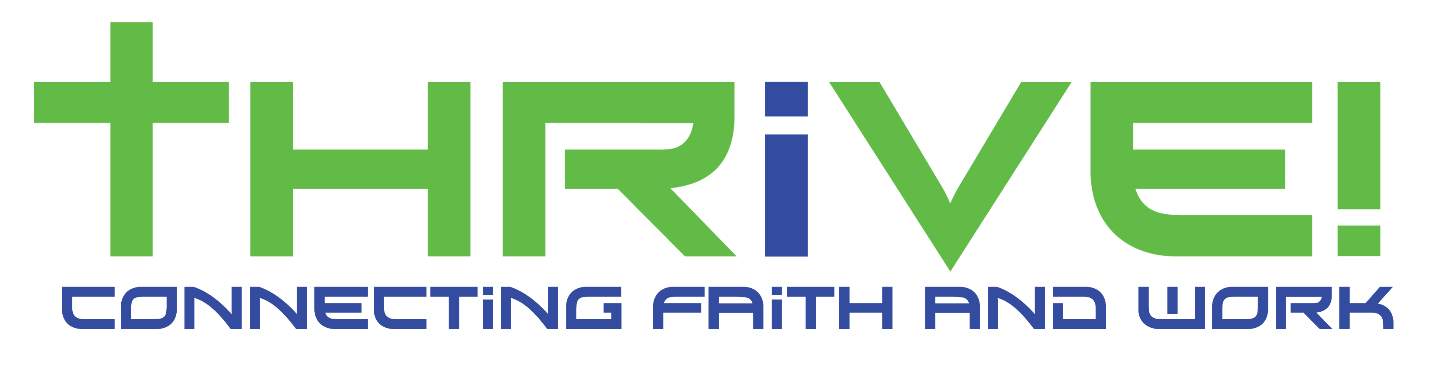 Thrive! Keynote:Jim Zugschwertjim@jimzugschwert.com(651) 440-4048Title: Develop Your Personal Board of DirectorsDescription: How to identify, engage, and build your own team of mentors - Your Personal Board of Directors - and become the leader you were meant to be. You will learn a 5-step strategy to putting together your own board for your personal, professional, and spiritual development. This new personalized team of mentors will help you make quality decisions for your business and your life!Category: Faith & WorkMaking the right choicesBeing a Christian example at workSpiritual GrowthLiving in alignment with your spiritual valuesLiving a centered life vs. chasing balanceFinding purpose in lifeProfessional Growth:Management and leadership strategiesIn transition or seeking what’s nextGoal setting strategiesNew ways to empower peoplePersonal GrowthPrinciples of finding your life’s purposeDiscovering your strengthsBusiness DevelopmentLeadership and management strategiesBuilding employee engagementSales/MarketingGrowing your businessStrategies for growth in mid-sized to large businessOrganizational excellenceChristian Issues and ResponseAt work in a post Christian eraMixing making money and faithLiving a unified live vs. compartmentalization